Faith Expression and Funding Team of the Council for Faith in Action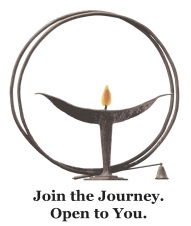 The Unitarian Universalist Church at Washington Crossing 268 Washington Crossing-Pennington Road Titusville, NJ 08650-1511Funding Approval ProceduresAllocating funds to organizations, individuals and causes is an important part of our social justice ministry.  Each request will be evaluated for relevance to UUCWC’s mission, vision, and principles, and how it would contribute to the betterment of our community. Funding requests must be submitted using the FEFT funding application form.  All information requested on the form should be provided.  If you need assistance completing the form, please contact FEFT at faithfunding@uucwc.org.New funding requests will be sent to FEFT members prior to the meeting to allow analysis in preparation for any discussion.All funding requests shall be vetted for:Organizational financial stability;Organizational mission compatibility with UUCWC’s eight principles;Clear description of the community the funding will benefit;Determination of what, if any, connection the organization has to UUCWC.
Prior to reviewing the funding applications, the FEFT financial secretary will provide a financial summary, including:  Amount of funds available for distribution;Income and disbursements to date;Amount of funding received during the past year by the requesting organization.The FEFT financial secretary will maintain a current spreadsheet of organizations requesting funding or donations, including date and amount requested, and purpose of donation.Funding requests will be discussed by FEFT and, if a quorum of members are present, voted on for acceptance or rejection.At the beginning of each fiscal year, in conjunction with CFA, FEFT will develop a funding giving plan, including organizations that traditionally receive UUCWC funding. Planning information will include income and expenditures for the past several years.Periodically the FEFT financial secretary will prepare a report for CFA and the congregation detailing donations/expenditures made.